ЦЕНТР  ДОПОЛНИТЕЛЬНОГО  ПРОФЕССИОНАЛЬНОГО  ОБРАЗОВАНИЯприглашает на программу дополнительного образования Основы Финансовой грамотности (для старшего поколения) 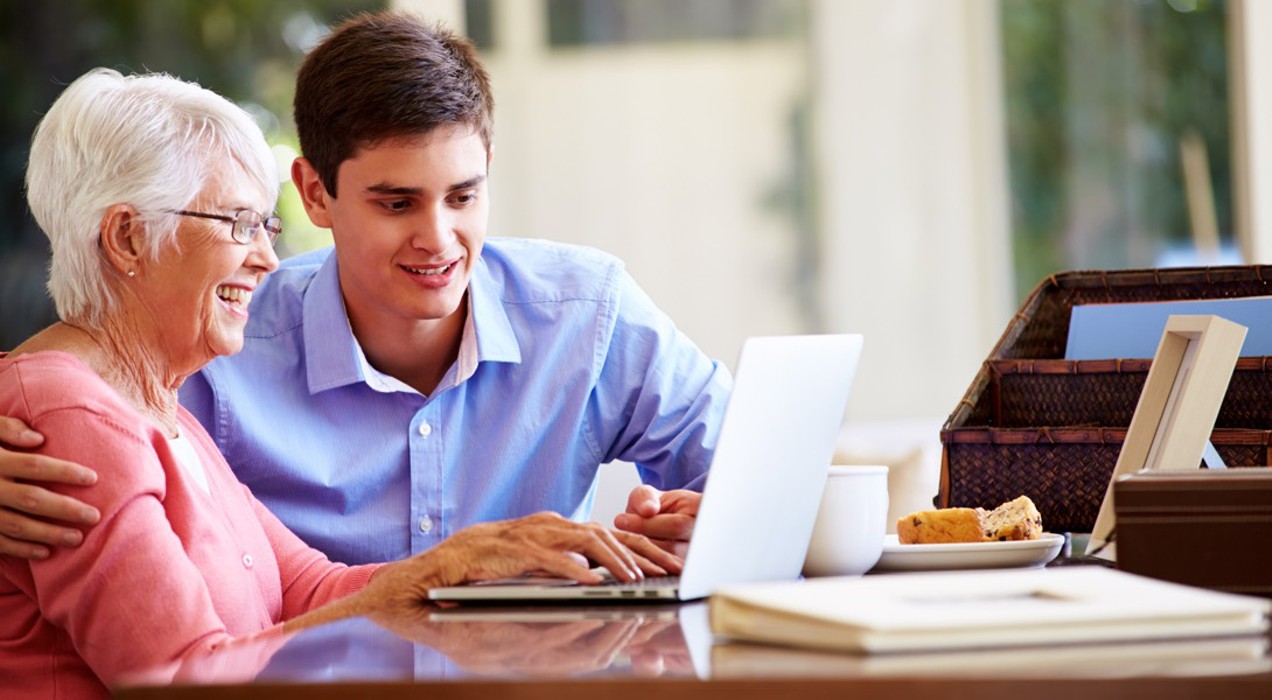 Цель: обучение лиц старшего возраста финансовой грамотностиОсновные темы курса: 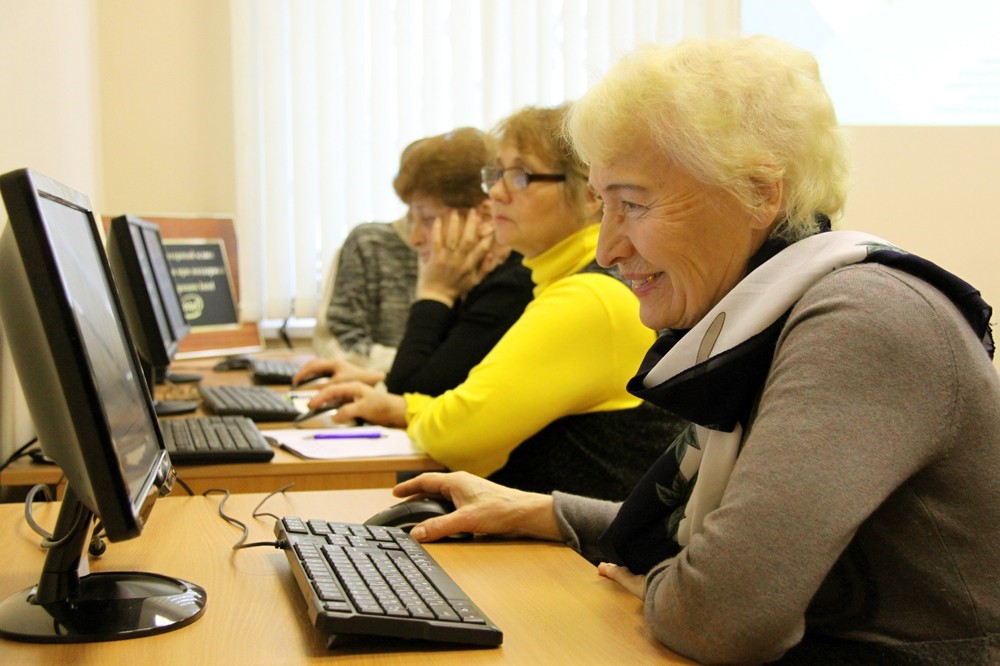    Экономия для жизни: современный учет затрат, социальные  льготы и вычеты, страхование гражданской ответственности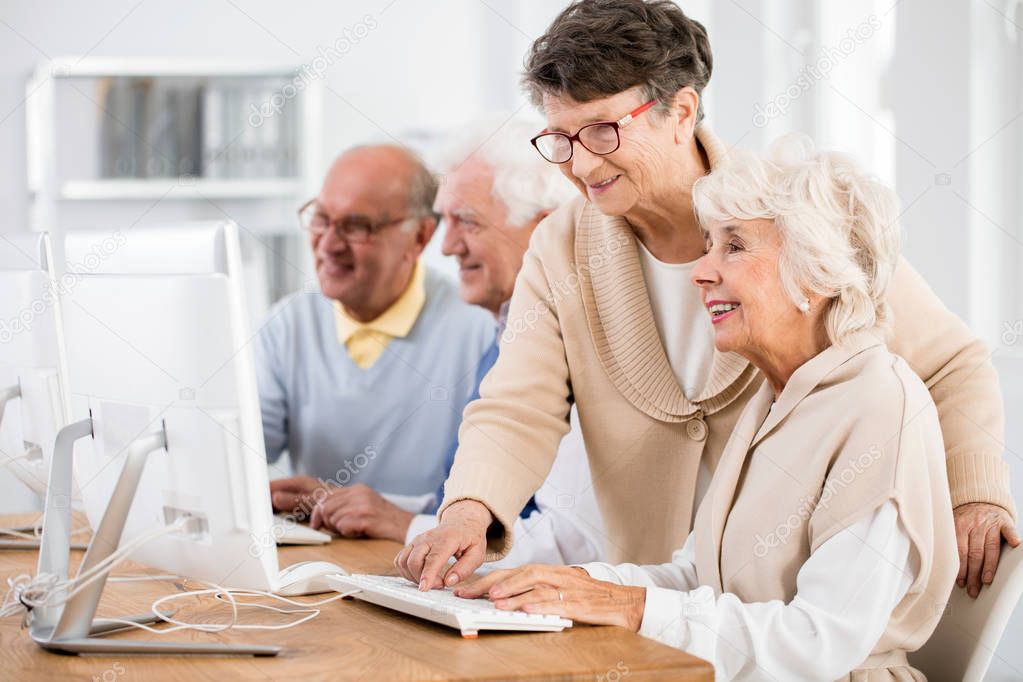 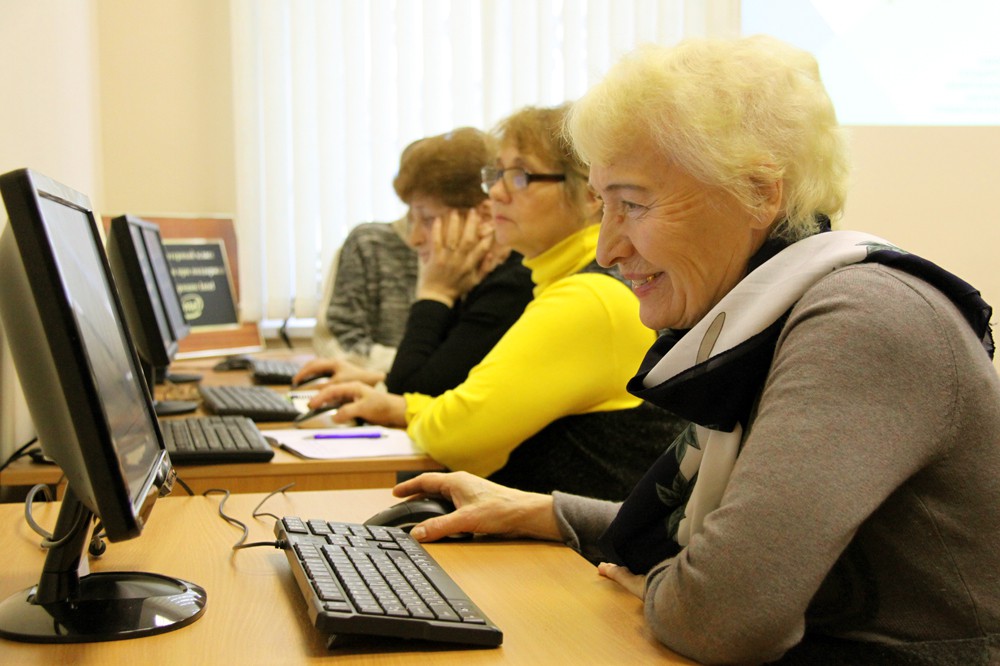 Услуги: как выбрать банкУслуги: как выбрать банк и проверить его надежность, кредитные  организации и их проверка, правила безопастностиУдаленный УУдаленный доступ  к услугам: онлайн банкинг, оплата ЖКУ, дистанционная подача документов на получение социальных вычетов и льгот на социальное обслуживание.  Банковские картыБанковские карты и правила безопастности: правила безопастности, финансовые пирамиды и другое  мошенничество, алгоритмы действий.Время проведения: дневная, вечерняя, группа выходного дняМесто проведения: г. Пермь, бульвар Гагарина,57Документ об образовании: сертификат Пермского института (филиала)  установленного образца.